ПРОТОКОЛвнеочередного заседания комиссии по предупреждению и ликвидации чрезвычайных ситуаций и обеспечению пожарной безопасности города Волгодонска«28» июля 2016 года                                                                                                         № 4Администрация г. Волгодонска Ростовской областиПредседатель:	- первый заместитель главы Администрации города Волгодонска 	 С.О. Поляков.Секретарь:		- начальник ЕДДС МКУ «Управление ГОЧС города  Волгодонска»                                    В.Л. Малышев.    Присутствовали:	- члены КЧС и ПБ города, приглашенные (список прилагается).  Повестка дня:1 О проведении предварительных комплексных испытаний сегмента системы-112, развернутого в муниципальном образовании «Город Волгодонск».                    Информация: Прокопа Вячеслава Валерьевича – и.о. начальника МКУ «Управление ГОЧС города Волгодонска» - 5 мин. По первому вопросу повестки дня слушали:- Малышев Владимир Леонидович – начальник ЕДДС МКУ «Управление ГОЧС города Волгодонска» (о готовности к проведению предварительных комплексных испытаний оборудования ЕДДС сегмента системы-112, развернутого в муниципальном образовании «Город Волгодонск»).- Гукасян Ирина Завеновна – заместитель главного врача МУЗ «ГБСМП» - начальник станция скорой медицинской помощи (о готовности к проведению предварительных комплексных испытаний оборудования ДДС-03 сегмента системы-112, развернутого в муниципальном образовании «Город Волгодонск»).  Решили:   – утвердить решение КЧС и ПБ города от 28.07.2016 № 14 «О проведении предварительных комплексных испытаний сегмента системы-112» (прилагается).Председатель КЧС и ПБ города – первый заместитель главы Администрации города Волгодонска		                                     С.О. ПоляковСекретарь КЧС и ПБ города - начальник ЕДДС МКУ «Управление ГОЧС города Волгодонска»						    В.Л. Малышев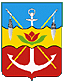 АДМИНИСТРАЦИЯгорода Волгодонска Ростовской областиРЕШЕНИЕкомиссии по предупреждению и ликвидации чрезвычайныхситуаций и обеспечению пожарной безопасности№ 14«28» июля 2016 года                                                                                                   г. Волгодонск О проведении предварительных комплексных испытаний сегмента системы-112В соответствии с требованиями приказа директора департамента по        предупреждению и ликвидации чрезвычайных ситуаций Ростовской области от 14.07.2016 № 166 «О проведении опытной эксплуатации и предварительных комплексных испытаний сегмента системы-112, развернутых на территории городских округов и муниципальных районов Ростовской области» и постановления Администрации города Волгодонска от 25.04.2014 № 1458 «О внедрении системы обеспечения вызова экстренных оперативных служб через единый номер «112» на территории муниципального образования «Город       Волгодонск», в целях подготовки сегмента системы-112, развернутого в           муниципальном образовании «Город Волгодонск», комиссия по предупреждению и ликвидации чрезвычайных ситуаций и обеспечению пожарной безопасности города РЕШАЕТ:1 МКУ «Управление ГОЧС города Волгодонска» (В.В. Прокоп): 1.1 Организовать проведение предварительных комплексных испытаний сегмента системы обеспечения вызова экстренных оперативных служб по единому номеру «112», развернутого на территории муниципального образования «Город Волгодонск». Срок: с 29.07.2016 г.1.2 Создать комиссию по проведению предварительных комплексных испытаний сегмента системы обеспечения вызова экстренных оперативных служб по единому номеру «112», развернутого на территории муниципального образования «Город Волгодонск» (приложение 1). Срок: 29.07.2016 г.1.3 Утвердить положение о комиссии по проведению предварительных комплексных испытаний сегмента системы обеспечения вызова экстренных   оперативных служб по единому номеру «112», развернутого на территории муниципального образования «Город Волгодонск» (приложение 2). Срок: 29.07.2016 г.1.4 Обеспечить проведение предварительных комплексных испытаний сегмента системы-112, развернутого на территории муниципального образования «Город Волгодонск» в соответствии с методическими рекомендациями по проведению предварительных комплексных испытаний  сегмента системы-112 (приложение 3). Срок: 29.07.2016 г.1.5 Обеспечить ведение журнала проведения предварительных комплексных испытаний сегмента системы-112 (приложение 4). Срок: 29.07.2016 г.1.6 Обеспечить при готовности к проведению опытной эксплуатации представление протокола проведения предварительных комплексных испытаний сегмента системы-112, развёрнутого в муниципальном образовании «Город Волгодонск», на утверждение председателю комиссии департамента по предупреждению и ликвидации чрезвычайных ситуаций Ростовской области в трёхдневный срок после завершения предварительных комплексных испытаний (приложение 5).   2 Контроль за исполнением решения оставляю за собой.Первый заместитель главы Администрации города Волгодонска -председатель КЧС и ПБ города                                                                                    С.О. Поляков                                                                                                             Приложение 1                                                                                                             к решению КЧС и ПБ города                                                                                                              от «28» июля 2016 г. №14СОСТАВ КОМИССИИпо проведению предварительных комплексных испытаний сегмента
системы обеспечения вызова экстренных оперативных служб по
единому номеру «112», развернутого на территории муниципального образования «Город Волгодонск»И.о. начальника МКУ «Управление ГОЧС города Волгодонска»                                                          В.В. ПрокопФамилия, имя, отчествоДолжностьПрокопВячеслав ВалерьевичИ.о. начальника МКУ «Управление ГОЧС города Волгодонска» - председатель комиссииВинниченкоСергей МихайловичНачальник отдела информационных систем и  технологий Администрации города Волгодонска – заместитель председателя комиссииМалышевВладимир ЛеонидовичНачальник ЕДДС МКУ «Управление ГОЧС города Волгодонска» - секретарь комиссииЧлены комиссии:Члены комиссии:ФинеевАнатолий Фёдорович Ведущий инженер ЕДДС МКУ «Управление ГОЧС города Волгодонска» Жидков Сергей ВасильевичНачальник службы пожаротушения ФГКУ «1 отряд федеральной противопожарной службы по Ростовской  области» (по согласованию)Николаев Иван СергеевичНачальник дежурной части Межмуниципального управления Министерства внутренних дел Российской Федерации «Волгодонское» (по согласованию)  Гукасян Ирина ЗавеновнаЗаместитель главного врача МУЗ «ГБСМП» - начальник станция скорой медицинской помощи Шапошников Сергей ЕвгеньевичНачальник аварийно-диспетчерской службы ОАО «Волгодонскмежрайгаз» (по согласованию) Цапов Сергей ИвановичИнженер Волгодонского межрайонного центра технической эксплуатации телекоммуникаций Ростовского филиала ОАО «Ростелеком» (по согласованию) 